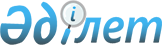 О внесении изменений в приказ Министра труда и социальной защиты населения Республики Казахстан от 20 июля 2007 года № 168-п "Об утверждении Правил проведения условий аттестации гражданских служащих"
					
			Утративший силу
			
			
		
					Приказ Министра труда и социальной защиты населения Республики Казахстан от 8 ноября 2013 года № 545-Ө-М. Зарегистрирован в Министерстве юстиции Республики Казахстан 6 декабря 2013 года № 8937. Утратил силу приказом Министра здравоохранения и социального развития Республики Казахстан от 15 декабря 2015 года № 971      Сноска. Утратил силу приказом Министра здравоохранения и социального развития РК от 15.12.2015 № 971 (вводится в действие с 01.01.2016).      В целях совершенствования вопросов аттестации гражданских служащих ПРИКАЗЫВАЮ:



      1. Внести в приказ Министра труда и социальной защиты населения Республики Казахстан от 20 июля 2007 года № 168-п «Об утверждении Правил проведения условий аттестации гражданских служащих» (зарегистрированный в Реестре государственной регистрации нормативных правовых актов за № 4883, опубликованный в Собрании актов центральных исполнительных и иных центральных государственных органов Республики Казахстан 2007 год, июнь-август), следующие изменения:



      в Правилах проведения и условий аттестации гражданских служащих, утвержденных указанным приказом:



      пункт 2 изложить в следующей редакции:

      «2. Данные Правила не распространяются на руководителей государственных предприятий, аттестация которых осуществляется в соответствии с постановлением Правительства Республики Казахстан от 18 ноября 2011 года № 1353 «Об утверждении Правил назначения и аттестации руководителя государственного предприятия, а также согласования его кандидатуры».



      пункт 6 изложить в следующей редакции:

      «6. Квалификационные категории (разряды) устанавливаются в соответствии с:

      1) приказом Министра труда и социальной защиты населения Республики Казахстан от 21 мая 2012 года № 201-Ө-М «Об утверждении Квалификационного справочника должностей руководителей, специалистов и других служащих» (зарегистрирован в Реестре государственной регистрации нормативных правовых актов за № 7755);

      2) Едиными тарифно-квалификационными справочниками работ и профессий рабочих; 

      3) приказом Министра труда и социальной защиты населения Республики Казахстан от 2 февраля 2012 года № 31-Ө-М «Об утверждении Типовых квалификационных характеристик должностей руководителей, специалистов и других служащих системы социальной защиты и занятости населения» (зарегистрирован в Реестре государственной регистрации нормативных правовых актов за № 7442); 

      4) приказом Министра труда и социальной защиты населения Республики Казахстан от 27 сентября 2012 года № 378-Ө-М «Об утверждении Квалификационных характеристик отдельных должностей специалистов государственных учреждений и казенных предприятий, общих для всех сфер деятельности» (зарегистрирован в Реестре государственной регистрации нормативных правовых актов за № 8011).»; 



      часть первую пункта 20 изложить в следующей редакции:

      «20. В состав аттестационной комиссии включаются руководители соответствующих подразделений, в том числе кадровой и юридической служб организации, представитель работников организации.».



      2. Департаменту труда и социального партнерства (Оспанов А. А.) в установленном законодательством порядке обеспечить государственную регистрацию настоящего приказа в Министерстве юстиции Республики Казахстан и его официальное опубликование. 



      3. Контроль за исполнением настоящего приказа возложить на вице-министра труда и социальной защиты населения Республики Казахстан Абсаттарова К. Б. 



      4. Настоящий приказ вводится в действие по истечении десяти календарных дней после для его первого официального опубликования.      Министр                                    Т. Дуйсенова
					© 2012. РГП на ПХВ «Институт законодательства и правовой информации Республики Казахстан» Министерства юстиции Республики Казахстан
				